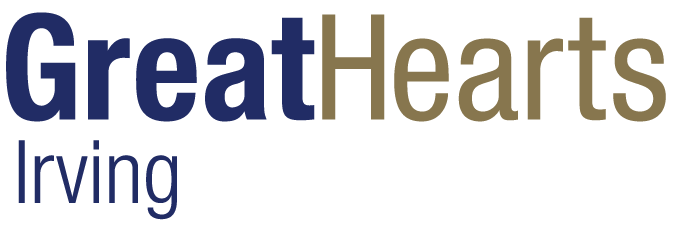 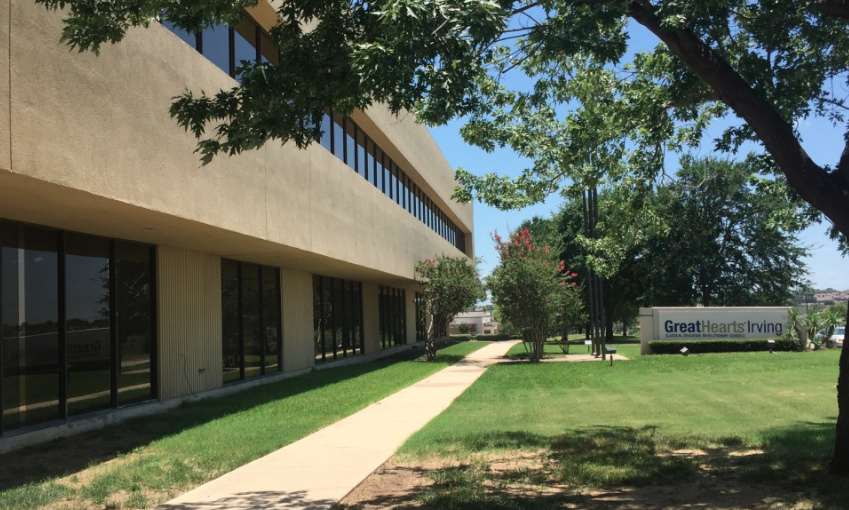 Great Hearts Irving Campus Improvement Plan
2018-2019
GREAT HEARTS IRVING MISSIONThe mission of Great Hearts Irving (GHI) is to educate students for the lifelong pursuit of truth, goodness, and beauty. The Great Hearts Irving graduate has a foundation in the liberal arts of grammar and rhetoric, logic and mathematics, history, natural science, and philosophy. The graduate has also practiced the fine arts of music, poetry, drawing and painting, and drama. The graduate is thus prepared for every career, every course of advanced or specialized study, and every kind of leisure. In short, the Great Hearts Irving graduate is ready for the lifetime of learning that is possible for a human being. Great Hearts Irving will fulfill its mission by the following means: Service to a rigorous, prescribed liberal arts curriculum that is the same for all students Classes of 25 or less in grades 6-12 and of 30 or less in grades K-5 (with an Apprentice Teacher dedicated, enthusiastic, and intellectually excellent teachers who serve as models of learning and of character) Detailed student evaluation, with an emphasis upon written, narrative evaluation of learning rather than upon grades and percentages Regular and meaningful homework assignments High standards of personal conduct and comportment for students Though the curriculum is rigorous and expectations of students high, our mission at Great Hearts Irving is to provide an environment that allows every student who is curious and diligent the opportunity to fulfill his or her potential.Notice of Nondiscrimination: Great Hearts Texas does not discriminate on the basis of race, religion, color, national origin, sex, disability, or age in providing educational services, activities, and  programs, including  vocational  and  career technology programs, in accordance with Title VII of the Civil Rights Act of 1964, as amended; Title IX of the Educational Amendments of 1972; Title II of the Americans with Disabilities Act of 1990 (“ADA”), as amended, which incorporates and expands upon the requirements of Section 504 of the Rehabilitation Act of 1973, as amended; the Age Discrimination Act of 1975, as amended; and any other legally-protected classification or status protected by applicable law.THE STATE OF TEXAS PUBLIC EDUCATION MISSION AND ACADEMIC GOALSThe mission of the public education system of this state is to ensure that all Texas children have access to a quality education that enables them to achieve their potential and fully participate now and the future in the social, economic, and education opportunities of our state and nation.  That mission is grounded on the conviction that a general diffusion of knowledge is essential for the welfare of this state and for the preservation of the liberties and rights of citizens.  It is further grounded on the conviction that a successful public education system is directly related to a strong, dedicated, and supportive family; and that parental involvement in the school is essential for the maximum educational achievement of a child.THE STATE OF TEXAS PUBLIC EDUCATION GOALSGoal #1: The student in the public education system will demonstrate exemplary performance in the reading and writing of the English language.Goal #2: The students in the public education system will demonstrate exemplary performance in the understanding of mathematics.Goal #3: The students in the public education system will demonstrate exemplary performance in the understanding of science.Goal #4: The students in the public education system will demonstrate exemplary performance in the understanding of social studies.
THE STATE OF TEXAS PUBLIC EDUCATION OBJECTIVESObjective #1: Parents will be full partners with educators in the education of their children.Objective #2: Students will be encouraged and challenged to meet their full educational potential.Objective #3: Through enhanced dropout prevention efforts, all students will remain in school until they obtain a high school diploma.Objective #4: A well-balanced and appropriate curriculum will be provided to all students.Objective #5: Qualified and highly effective personnel will be recruited, developed, and retained.Objective #6: The state’s students will demonstrate exemplary performance in the comparison to national and international standards.Objective #7: School campuses will maintain a safe and disciplined environment conducive to student learning.Objective #8: Educators will keep abreast of the development of creative and innovative techniques as appropriate to improve student learning.Objective #9: Technology will be implemented and used to increase the effectiveness of student learning, instructional management, staff development, and administration.CRITERIA FOR STUDENT ENTITLEMENT TO TARGETED ASSISTANCE FUNDINGEligible children are those in grades 3-12 identified as failing or most at risk of failing based upon STAAR, DIBELS and MAP testing. The following categories are also included: Grades K-2 that are recommended based on teacher input, parent interviews, and other developmentally appropriate measures.Any child who participated in Head Start, Even Start, Early Reading First, or Title I preschool services at any time within the last two years.Any child attending a community day care program or living in a state or local institution for neglected or delinquent children.Any child served in the previous two years under the Migrant Education Program.Any child who is homeless and attending any school served by LEA.If there are not enough resources to serve all eligible students, the campus will maintain a prioritized list of eligible students with those children failing or most at risk of failing.COMPREHENSIVE NEEDS ASSESSMENTTITLE I, PART ATargeted Assistance Components: To assist targeted assistance schools and local educational agencies to meet their responsibility to provide for all their students served under this part the opportunity to meet the State’s challenging student academic achievement standards, each Title I, Part A Targeted Assistance program includes eight required components which must be included in the improvement plans for targeted assistance campuses. Each Targeted Assistance program shall—1. use such program’s resources under this part to help participating children meet such State’s challenging student academic achievement standards expected for all children; 2. ensure that planning for students served under this part is incorporated into existing school planning;3. use effective methods and instructional strategies that are based on scientifically-based research that strengthens the core academic program of the school and that - give primary consideration to providing extended learning time, such as an extended school year, before- and after-school, and summer programs and opportunities; help provide an accelerated, high-quality curriculum, including applied learning; and minimize removing children from the regular classroom during regular school hours for instruction provided under this part;4. coordinate with and support the regular education program, which may include services to assist preschool children in the transition from early childhood programs such as Head Start, Even Start, Early Reading First or State-run preschool programs to elementary school programs.5. provide instruction by highly qualified teachers;6. in accordance with subsection (e)(3) and Section 1119, provide opportunities for professional development with resources provided under this part, and, to the extent practicable, from other sources, for teachers, principals, and paraprofessionals, including, if appropriate, pupil services personnel, parents, and other staff, who work with participating children in programs under this section or in the regular education program;7. provide strategies to increase parental involvement in accordance with Section 1118, such as family literacy services; and8. coordinate and integrate Federal, State, and local services and programs, including programs supported under this Act, violence prevention programs, nutrition programs, housing programs, Head Start, adult education, vocational and technical education, and job training.DEMOGRAPHICSDEMOGRAPHICSDEMOGRAPHICSData Sources Reviewed: PEIMS 2017-2018 Fall Submission, PEIMS 2017-2018 Summer Attendance Data, Attendance recordsData Sources Reviewed: PEIMS 2017-2018 Fall Submission, PEIMS 2017-2018 Summer Attendance Data, Attendance recordsData Sources Reviewed: PEIMS 2017-2018 Fall Submission, PEIMS 2017-2018 Summer Attendance Data, Attendance recordsEnrollment:Total Enrolled: 879Enrollment by Gender: Grade Span for 2017-2018: K-10 (Numbers below reflect the 2017-2018 school year)Total Enrolled: 879Enrollment by Gender: Grade Span for 2017-2018: K-10 (Numbers below reflect the 2017-2018 school year)EthnicitySelect Student Group EnrollmentAt RiskSpecial Program ParticipationAttendanceTotal Days Present: 97.01%Total Days Absent: 2.99%Total Days Present: 97.01%Total Days Absent: 2.99%Enrollment Community OriginLa Villita, Universal Academy, The Highlands, Las Colinas Elementary, Mt. St. Michael’s, FaustinaLa Villita, Universal Academy, The Highlands, Las Colinas Elementary, Mt. St. Michael’s, FaustinaTeacher/Student RatioOverall Ratio: 1:12Overall Ratio: 1:12Transfer/Mobility/Stability 0 students transferred into GHI after the first day of school during the 2015-2016 school year.124 students have withdrawn from GHI in the 2018-2019 school year (including those who withdrew on the last day).None of these students were migrant students. 0 students transferred into GHI after the first day of school during the 2015-2016 school year.124 students have withdrawn from GHI in the 2018-2019 school year (including those who withdrew on the last day).None of these students were migrant students.Summary of StrengthsSummary of NeedsSummary of PrioritiesDiverse populationStrong teacher-student ratioHigh interest of students attempting to transfer inHigh attendance rateHigh waitlist numbersStrong word of mouth marketing among family communityMaintain retentionContinue to identify supports for Economically Disadvantaged studentsGreater community exposureMaintain high attendance ratesPrevent drop-outContinuous focus on retentionCommunity awarenessContinued growth of a thriving ESL programSTUDENT ACHIEVEMENTSTUDENT ACHIEVEMENTSTUDENT ACHIEVEMENTData Sources Reviewed: STAAR, MAP testing, DIEBELSData Sources Reviewed: STAAR, MAP testing, DIEBELSData Sources Reviewed: STAAR, MAP testing, DIEBELS2018 STAAR ResultsSummary of StrengthsSummary of NeedsSummary of PrioritiesHigh 5th grade reading and math scoresHight 6th grade reading and math scoresHigh 7th grade reading and math scores (90%)8th grade reading meets/approachesIncreased 4th grade reading scoresIncreased 4th grade writing scoresIncreased 4th grade math scoresIncreased 5th grade science Increased 7th grade math scoresIncreased 8th grade social studiesIncrease focus on math and writingMaintaining and improving student success in all subjectsFocus on preparation of K-2 students for STAARIncrease writing performanceSCHOOL CULTURE & CLIMATESCHOOL CULTURE & CLIMATESCHOOL CULTURE & CLIMATEData Sources Reviewed: Parent Satisfaction Survey, Performance Rating Survey, Extracurricular rosters, Athletics rostersData Sources Reviewed: Parent Satisfaction Survey, Performance Rating Survey, Extracurricular rosters, Athletics rostersData Sources Reviewed: Parent Satisfaction Survey, Performance Rating Survey, Extracurricular rosters, Athletics rostersQuality of EducationQuality of Teachers Quality of Facility SafetyWellness & Education ProgramThe academy complies with the Great Hearts Texas district Wellness Policy in order to establish a school environment that promotes the student’s well-being and ability to learn. The academy complies with TEA in its P.E. courses and meets all TEKS. The FitnessGram is also completed annually. Extracurricular offerings are offered that focus on physical fitness in addition to an active athletics department. Revolution Foods is the academy’s breakfast and lunch program vendor, and it offers nutritious, wholesome meals to the students twice daily. A full-time registered nurse is employed at the campus.The academy complies with the Great Hearts Texas district Wellness Policy in order to establish a school environment that promotes the student’s well-being and ability to learn. The academy complies with TEA in its P.E. courses and meets all TEKS. The FitnessGram is also completed annually. Extracurricular offerings are offered that focus on physical fitness in addition to an active athletics department. Revolution Foods is the academy’s breakfast and lunch program vendor, and it offers nutritious, wholesome meals to the students twice daily. A full-time registered nurse is employed at the campus.Extracurricular Activities RatingSummary of StrengthsSummary of NeedsSummary of PrioritiesClub variety Strong wellness program High quality teaching staffParent satisfaction of education is high. Better facilities supportMore extracurricular offeringsContinuous increase of building safetyExpansion of facilities Support extracurricular and sports offeringsIncreased participation of campus safety committee STAFF QUALITY, RECRUITMENT, & RETENTIONSTAFF QUALITY, RECRUITMENT, & RETENTIONSTAFF QUALITY, RECRUITMENT, & RETENTIONData Sources Reviewed: Performance review document, classroom observation notes, hiring documents; staff effectiveness in relation to student achievement data; emails and sub forms; salary template; recruitment and retention; HR documentation.Data Sources Reviewed: Performance review document, classroom observation notes, hiring documents; staff effectiveness in relation to student achievement data; emails and sub forms; salary template; recruitment and retention; HR documentation.Data Sources Reviewed: Performance review document, classroom observation notes, hiring documents; staff effectiveness in relation to student achievement data; emails and sub forms; salary template; recruitment and retention; HR documentation.GHI employee data:Teachers: 54Teacher Apprentices: 20Teachers: 54Teacher Apprentices: 20GHI faculty qualifications:All teachers are highly qualified.All teachers are highly qualified.GHI faculty years of experience:
*Faculty credentials, certification, experience, and education are considered when pairing highly effective staff with the highest need students.
*Faculty credentials, certification, experience, and education are considered when pairing highly effective staff with the highest need students.2015-2016 to 2016-2017 Faculty Retention Rate:80% retentionReasons for leaving include entering religious life, not asked to return, attending graduate school, career changes, changes in family status, and moving.80% retentionReasons for leaving include entering religious life, not asked to return, attending graduate school, career changes, changes in family status, and moving.Teacher/Mentor Program:Apprentice teachers are assigned to K-5 lead teachers at the beginning of the year.  The Apprentice Teacher Program offers new teachers an intentional, individualized course of study and mentorship with a Master Teacher as they learn the craft of teaching in a classical, liberal arts K-5 environment. They gradually take on more of the planning and teaching responsibilities. All K-5 Lead Teachers also have a "Team Leader" under whom they receive coaching and instruction.Apprentice teachers are assigned to K-5 lead teachers at the beginning of the year.  The Apprentice Teacher Program offers new teachers an intentional, individualized course of study and mentorship with a Master Teacher as they learn the craft of teaching in a classical, liberal arts K-5 environment. They gradually take on more of the planning and teaching responsibilities. All K-5 Lead Teachers also have a "Team Leader" under whom they receive coaching and instruction.Professional development at campus level:Professional development at the campus level includes: regular faculty in-services on half-days, Spalding Phonics training, Singapore training, cooperative learning seminars, classroom management training, RTI, lesson planning, SPED and 504 instruction, ESL instruction (rating), CPS reporting training, STAAR, MAPs, and DIBELS training, and restraint training. Implementation is monitored often by means of sign-in sheets and verbal follow-up. Administration conducts regular observations of teachers to determine whether implementation is successful. Performance is impacted in a positive way as teachers gain a better understanding of the various systems they are responsible for. Follow-up is ad-hoc or during semester faculty reviews.Professional development at the campus level includes: regular faculty in-services on half-days, Spalding Phonics training, Singapore training, cooperative learning seminars, classroom management training, RTI, lesson planning, SPED and 504 instruction, ESL instruction (rating), CPS reporting training, STAAR, MAPs, and DIBELS training, and restraint training. Implementation is monitored often by means of sign-in sheets and verbal follow-up. Administration conducts regular observations of teachers to determine whether implementation is successful. Performance is impacted in a positive way as teachers gain a better understanding of the various systems they are responsible for. Follow-up is ad-hoc or during semester faculty reviews.Professional development at Great Hearts Texas level:Great Hearts Summer Institute:The Great Hearts Summer Institute consists of a catalogue of courses offered by Great Hearts Faculty and Staff that are designed to provide our teachers the opportunity to engage in topics and readings in a way that their normal teaching schedule may preclude. Instructional and informational, these courses often take the form of a standard Great Hearts seminar, where participants are invited to engage in thoughtful dialogue around the complex topics found in some of the great literature of the Western Tradition.Ad Fiendum:Every Spring, the Great Hearts Professional Development Team puts together a catalogue of some of the very best courses, seminars, and conferences they can find at schools and universities across the country. That catalogue is distributed to all of our teachers in the hopes that they may avail themselves of one or two during the summer. Limited funds are also set aside to provide scholarships for teachers to attend these offerings.New Faculty Orientation:Every summer, all new hires are required to attend a week-long conference, conducted by Great Hearts’ Senior leadership, designed to introduce these new members of our community to Great Hearts’ philosophical and pedagogical distinctives. The teachers will participate in at least two full seminars on important educational texts and hear lectures on our History, our Philosophy, and our Loves.Summit:Every Fall, before the beginning of the school year, all the teachers of each particular region (AZ and TX) come together in a centralized location for a full day Summit. During this Summit, faculty and staff will have the opportunity to listen to a key-note address, and engage in a seminar discussion of a particular text, as they prepare themselves for the start of the new school year.Fall and Spring PD offerings:Each campus is responsible for scheduling several faculty-wide PD opportunities for their respective faculty in both the Fall and the Spring. These offerings range from reading a text together to working, as a whole, through labs that might be offered in our Science classes, to Network-wide visits to the Symphony. In each case, our administrators are tasked with the responsibility to provide opportunities for growth through a diverse array of venues.Headmaster College and Residency:The Headmaster College and Residency is a year-long, hands on, mentorship program where those seeking leadership positions are placed under the guidance of skilled Headmasters in our network and given the opportunity to learn, through watching and doing. This hands on experience is combined with monthly seminars and workshops where the participants work together through projects and practicums in order to acquire the key skills and temperament necessary to being a successful school leader.Master of Humanities (with concentration in Classical Education):In partnership with the University of Dallas, Great Hearts has developed an “innovative 36-credit-hour graduate degree program, [which] includes online and summer coursework, as well as an apprenticeship (practicum) at the school where the student teaches. Students will work alongside a mentor teaching at local schools as they complete their coursework, also expanding their professional network.” – http://udallas.edu/news/2016/ud-great-hearts-academies-announce-partnershipGreat Hearts Summer Institute:The Great Hearts Summer Institute consists of a catalogue of courses offered by Great Hearts Faculty and Staff that are designed to provide our teachers the opportunity to engage in topics and readings in a way that their normal teaching schedule may preclude. Instructional and informational, these courses often take the form of a standard Great Hearts seminar, where participants are invited to engage in thoughtful dialogue around the complex topics found in some of the great literature of the Western Tradition.Ad Fiendum:Every Spring, the Great Hearts Professional Development Team puts together a catalogue of some of the very best courses, seminars, and conferences they can find at schools and universities across the country. That catalogue is distributed to all of our teachers in the hopes that they may avail themselves of one or two during the summer. Limited funds are also set aside to provide scholarships for teachers to attend these offerings.New Faculty Orientation:Every summer, all new hires are required to attend a week-long conference, conducted by Great Hearts’ Senior leadership, designed to introduce these new members of our community to Great Hearts’ philosophical and pedagogical distinctives. The teachers will participate in at least two full seminars on important educational texts and hear lectures on our History, our Philosophy, and our Loves.Summit:Every Fall, before the beginning of the school year, all the teachers of each particular region (AZ and TX) come together in a centralized location for a full day Summit. During this Summit, faculty and staff will have the opportunity to listen to a key-note address, and engage in a seminar discussion of a particular text, as they prepare themselves for the start of the new school year.Fall and Spring PD offerings:Each campus is responsible for scheduling several faculty-wide PD opportunities for their respective faculty in both the Fall and the Spring. These offerings range from reading a text together to working, as a whole, through labs that might be offered in our Science classes, to Network-wide visits to the Symphony. In each case, our administrators are tasked with the responsibility to provide opportunities for growth through a diverse array of venues.Headmaster College and Residency:The Headmaster College and Residency is a year-long, hands on, mentorship program where those seeking leadership positions are placed under the guidance of skilled Headmasters in our network and given the opportunity to learn, through watching and doing. This hands on experience is combined with monthly seminars and workshops where the participants work together through projects and practicums in order to acquire the key skills and temperament necessary to being a successful school leader.Master of Humanities (with concentration in Classical Education):In partnership with the University of Dallas, Great Hearts has developed an “innovative 36-credit-hour graduate degree program, [which] includes online and summer coursework, as well as an apprenticeship (practicum) at the school where the student teaches. Students will work alongside a mentor teaching at local schools as they complete their coursework, also expanding their professional network.” – http://udallas.edu/news/2016/ud-great-hearts-academies-announce-partnershipSummary of StrengthsSummary of NeedsSummary of PrioritiesCohesive cultureStrong moral examplesHighly motivated Well-trained staff and facultyStrong lesson plansTraining for faculty regarding special populationsIncreased email response time between faculty and parents Training for faculty on SISBetter monitoring of class transitions/recessManagement of lesson plansImplementation of improved RTI processBetter lines of communication between teachers and administration More intentional apprenticeship programProfessional development opportunities weeklyCURRICULUM, INSTRUCTION, & ASSESSMENTCURRICULUM, INSTRUCTION, & ASSESSMENTCURRICULUM, INSTRUCTION, & ASSESSMENTData Sources Reviewed: Performance Review Survey, GHTX Curriculum Overview, Academic Interventions Policy, and Texas Curriculum Adaptation Guide: K-5 & 6-12 (Adaptation area and TEKS).Data Sources Reviewed: Performance Review Survey, GHTX Curriculum Overview, Academic Interventions Policy, and Texas Curriculum Adaptation Guide: K-5 & 6-12 (Adaptation area and TEKS).Data Sources Reviewed: Performance Review Survey, GHTX Curriculum Overview, Academic Interventions Policy, and Texas Curriculum Adaptation Guide: K-5 & 6-12 (Adaptation area and TEKS).Great Hearts Curriculum & Texas Curriculum RequirementsKey content areas have been identified for the school and teachers to adapt and augment the existing Great Hearts curriculum in order to meet Texas curricular requirements. TEKS are identified, curriculum adapted to meet the TEKS, and then implemented in the classroom. The content areas include English Language Arts & Reading, Social Studies, Mathematics, Science, Health, Fine Arts, Technology Applications, and Health.Key content areas have been identified for the school and teachers to adapt and augment the existing Great Hearts curriculum in order to meet Texas curricular requirements. TEKS are identified, curriculum adapted to meet the TEKS, and then implemented in the classroom. The content areas include English Language Arts & Reading, Social Studies, Mathematics, Science, Health, Fine Arts, Technology Applications, and Health.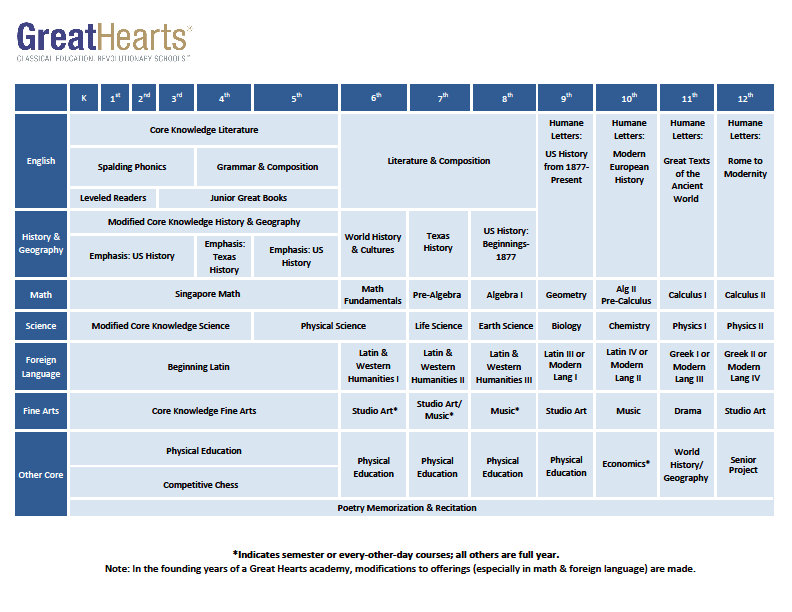 Quality of CurriculumSecond Language Acquisition ProgramGreat Hearts Irving offers Bilingual/English as a Second Language (“ESL”) services at all appropriate grade levels for English language learners who are limited in their English proficiency. The program is designed to assist students identified as having limited English proficiency with development in language – listening, speaking, reading and writing. The goal of the ESL program is to provide additional English language assistance to students, enabling them to become academically successful in all classes. Students are assessed with state-approved Oral Language Proficiency and Norm-Referenced Tests to qualify for placement in the program. If test results indicate either limited oral or limited cognitive academic English ability, the student (with parent approval) is provided additional English language support.In addition to an active ESL program, all K-5th grade students are taught Latin on an every other day basis, and Latin is taught on a daily basis to grades 6-8. In 9th grade, either a Latin & Greek language track or a Spanish track is chosen and then completed by high school students.Great Hearts Irving offers Bilingual/English as a Second Language (“ESL”) services at all appropriate grade levels for English language learners who are limited in their English proficiency. The program is designed to assist students identified as having limited English proficiency with development in language – listening, speaking, reading and writing. The goal of the ESL program is to provide additional English language assistance to students, enabling them to become academically successful in all classes. Students are assessed with state-approved Oral Language Proficiency and Norm-Referenced Tests to qualify for placement in the program. If test results indicate either limited oral or limited cognitive academic English ability, the student (with parent approval) is provided additional English language support.In addition to an active ESL program, all K-5th grade students are taught Latin on an every other day basis, and Latin is taught on a daily basis to grades 6-8. In 9th grade, either a Latin & Greek language track or a Spanish track is chosen and then completed by high school students.Fine Arts ProgramThe school has included art, music, and/or theatre TEKS in core content courses. Music, studio art, poetry and drama are examples of offerings. The school provides learners who are enrolled in fine arts classes (or receive fine arts instruction) opportunities to perform in, actively participate in, or display their work in a fine arts related production or exhibition such as: The school has fine arts after-school activities or learner clubs, such as drama club, photography club, yearbook, and folk music. The school has included art, music, and/or theatre TEKS in core content courses. Music, studio art, poetry and drama are examples of offerings. The school provides learners who are enrolled in fine arts classes (or receive fine arts instruction) opportunities to perform in, actively participate in, or display their work in a fine arts related production or exhibition such as: The school has fine arts after-school activities or learner clubs, such as drama club, photography club, yearbook, and folk music. Academic InterventionsStudents qualifying for Academic Interventions are determined according to three criteria: DIBELS scores, MAP scores, and ordinary academic performance per teacher recommendation.Interventions last between 30-40 minutes and occur:	Grades K-1: 1 time per week per subject area (math and reading/writing)Grades 2-6: 2 times per week per subject area (math and reading/writing)	Grade 7: 3 times per week in math*, 1 time per week in reading/writingInterventions occur before and after school and during specials, where students receive pull out instruction from intervention teachers.Students qualifying for Academic Interventions are determined according to three criteria: DIBELS scores, MAP scores, and ordinary academic performance per teacher recommendation.Interventions last between 30-40 minutes and occur:	Grades K-1: 1 time per week per subject area (math and reading/writing)Grades 2-6: 2 times per week per subject area (math and reading/writing)	Grade 7: 3 times per week in math*, 1 time per week in reading/writingInterventions occur before and after school and during specials, where students receive pull out instruction from intervention teachers.Student Performance AssessmentsGrade Evaluation: A liberal arts education requires a special kind of written evaluation – one that offers a prose discussion of the student’s sense of wonder, depth of inquiry, specific areas of mastery and needs for improvement, and attitudes toward learning and towards others. The narrative treats student in a fundamentally human way, not by neglecting numerical scores, but by situating those numbers as one part of fuller, more nuanced picture of the student’s progress in a given course. Deficiency Notices: Midway through each quarter, deficiency notices are mailed out to the parents of students who are currently receiving a D or F in a given course. These notices are intended to prompt students to make necessary changes and improve their academic standing before the end of the quarter. Reports: At the end of the first and third quarters, parents will receive a report that indicates student performance in each subject area. At the end of each semester, teachers will write a substantial narrative report for each student. These reports provide parents with specific feedback on a student’s strengths and weaknesses within a given class. In addition to narrative commentary, these reports include student grades in various categories of assessment along with an overall letter grade for the semester.Conferences: After the first quarter, parents meet with the team of their student’s teachers to discuss the first quarter and overall student progress in greater depth.Grade Evaluation: A liberal arts education requires a special kind of written evaluation – one that offers a prose discussion of the student’s sense of wonder, depth of inquiry, specific areas of mastery and needs for improvement, and attitudes toward learning and towards others. The narrative treats student in a fundamentally human way, not by neglecting numerical scores, but by situating those numbers as one part of fuller, more nuanced picture of the student’s progress in a given course. Deficiency Notices: Midway through each quarter, deficiency notices are mailed out to the parents of students who are currently receiving a D or F in a given course. These notices are intended to prompt students to make necessary changes and improve their academic standing before the end of the quarter. Reports: At the end of the first and third quarters, parents will receive a report that indicates student performance in each subject area. At the end of each semester, teachers will write a substantial narrative report for each student. These reports provide parents with specific feedback on a student’s strengths and weaknesses within a given class. In addition to narrative commentary, these reports include student grades in various categories of assessment along with an overall letter grade for the semester.Conferences: After the first quarter, parents meet with the team of their student’s teachers to discuss the first quarter and overall student progress in greater depth.Summary of StrengthsSummary of NeedsSummary of PrioritiesStrong classical curriculum with parent satisfactionCurriculum strongly connected to TEKSClose monitoring of student performanceStreamlined process for teacher written evaluationsIncreased Fine Arts program (specifically as the school approaches high school level) Attention to good lesson plan practiceExpand curricular spacesOrganization of teacher evaluation system of studentsHS graduation requirementsImplementation of tracking grade requirementsFAMILY & COMMUNITY INVOLVEMENTFAMILY & COMMUNITY INVOLVEMENTFAMILY & COMMUNITY INVOLVEMENTData Sources Reviewed: Family and community participation counts by type of activity; parent volunteer information; parent activity evaluations and feedback; fliers for events; extracurricular clubs sign-up sheet; PSO sign-up list; enrollment forms; ESL registration; event sign-ups; donation records; parent surveys; parent emails; weekly newsletter. Data Sources Reviewed: Family and community participation counts by type of activity; parent volunteer information; parent activity evaluations and feedback; fliers for events; extracurricular clubs sign-up sheet; PSO sign-up list; enrollment forms; ESL registration; event sign-ups; donation records; parent surveys; parent emails; weekly newsletter. Data Sources Reviewed: Family and community participation counts by type of activity; parent volunteer information; parent activity evaluations and feedback; fliers for events; extracurricular clubs sign-up sheet; PSO sign-up list; enrollment forms; ESL registration; event sign-ups; donation records; parent surveys; parent emails; weekly newsletter. Events and resources for school community:School website, school Facebook page, grade-level park days, Ribbon Cutting, grade-level Coffee with the Headmaster, Meet the Teacher, Curriculum Celebrations, Spirit Nights, Spring and Winter Concerts, Floresco, Field Day, 5th Grade promotion, volunteer opportunities, athletic events.School website, school Facebook page, grade-level park days, Ribbon Cutting, grade-level Coffee with the Headmaster, Meet the Teacher, Curriculum Celebrations, Spirit Nights, Spring and Winter Concerts, Floresco, Field Day, 5th Grade promotion, volunteer opportunities, athletic events.Annual Community Events:Back-to-School nights, Curriculum Nights, Winter and Spring Concerts, Coffee with the Headmaster, Meet the Teacher, Spirit Nights, Floresco, Field Day, athleticsBack-to-School nights, Curriculum Nights, Winter and Spring Concerts, Coffee with the Headmaster, Meet the Teacher, Spirit Nights, Floresco, Field Day, athleticsSchool community partnerships to support students:The Parent Service Organization (PSO) is a community partnership; many opportunities arise from the PSO. The PSO supported students through service in the lunchroom, front desk, and by fulfilling various needs in and out of the classroom. PSO enrichment activities include Curriculum Celebrations, Fine Arts visits to campus, Spring Swing. PSO provides ongoing opportunities for all families to participate in school activities. Offerings are made to accommodate parents with varying schedules and backgrounds.The Parent Service Organization (PSO) is a community partnership; many opportunities arise from the PSO. The PSO supported students through service in the lunchroom, front desk, and by fulfilling various needs in and out of the classroom. PSO enrichment activities include Curriculum Celebrations, Fine Arts visits to campus, Spring Swing. PSO provides ongoing opportunities for all families to participate in school activities. Offerings are made to accommodate parents with varying schedules and backgrounds.Communication with non-English speaking families: GHI ESL coordinator communicates with these families. GHI ESL coordinator communicates with these families.Summary of StrengthsSummary of NeedsSummary of PrioritiesRelationship building through events.Social Media PresencePSO member outreach Teacher outreachLarge-scale fundraising strategy Room Parent SupportCommunity spiritBroader community outreachCampus improvement needsCommunications reaching all of the communityIncreased number of parent committeesMore weekend and evening opportunities for community engagementIncreased social mediaIncreased grade-level gatheringsSCHOOL CONTEXT & ORGANIZATIONSCHOOL CONTEXT & ORGANIZATIONSCHOOL CONTEXT & ORGANIZATIONSCHOOL CONTEXT & ORGANIZATIONData Sources Reviewed: Performance Review Survey, Campus Leadership Meetings, Faculty Meetings, Parent Satisfaction SurveyData Sources Reviewed: Performance Review Survey, Campus Leadership Meetings, Faculty Meetings, Parent Satisfaction SurveyData Sources Reviewed: Performance Review Survey, Campus Leadership Meetings, Faculty Meetings, Parent Satisfaction SurveyData Sources Reviewed: Performance Review Survey, Campus Leadership Meetings, Faculty Meetings, Parent Satisfaction SurveyParent and community feedback in relation to school policies, procedures and decisionsThe PSO and Room Parents provides the parent community the opportunity to share input and help determine the course of action for various events and school needs.The PSO and Room Parents provides the parent community the opportunity to share input and help determine the course of action for various events and school needs.The PSO and Room Parents provides the parent community the opportunity to share input and help determine the course of action for various events and school needs.Staff & Faculty Feedback OpportunitiesBiweekly Lead Teacher meeting with assistant headmaster; emails and ad-hoc reflections; participation in planning meetings; faculty surveys.Biweekly Lead Teacher meeting with assistant headmaster; emails and ad-hoc reflections; participation in planning meetings; faculty surveys.Biweekly Lead Teacher meeting with assistant headmaster; emails and ad-hoc reflections; participation in planning meetings; faculty surveys.Dropout Prevention StrategiesSummary of StrengthsSummary of NeedsSummary of PrioritiesSummary of PrioritiesHigh student retention rateTEKS aligned courses.High school ratingsProvision of opportunities for family and faculty feedback.BullyingDropout RateComplianceImproved internal state-compliance calendar.More consistent filing and internal audit process.Greater support staff for the Office Manager.Improved internal state-compliance calendar.More consistent filing and internal audit process.Greater support staff for the Office Manager.Office supportIdentify new strategies for educating staff on compliance procedures.Focus on after-school program to ensure the safety of all students on our campus.Developing TEKS aligned curriculum for new courses to be taught in 2016–2017.TECHNOLOGYTECHNOLOGYTECHNOLOGYData Sources Reviewed: Technology infrastructure; classroom technology needs by area, class and department; leadership and administrative support structures for technology; technology policies and procedures; assessment of technology skills; inventory; surveys; administrative review.Data Sources Reviewed: Technology infrastructure; classroom technology needs by area, class and department; leadership and administrative support structures for technology; technology policies and procedures; assessment of technology skills; inventory; surveys; administrative review.Data Sources Reviewed: Technology infrastructure; classroom technology needs by area, class and department; leadership and administrative support structures for technology; technology policies and procedures; assessment of technology skills; inventory; surveys; administrative review.Technology available to students:Computers for MAP benchmarks and SPED instruction, interventions, and classroom instruction.Computers for MAP benchmarks and SPED instruction, interventions, and classroom instruction.Technology available for faculty use in the classroom:AV carts (including speakers), projectors, document cameras, computers.AV carts (including speakers), projectors, document cameras, computers.Technology and the classroom:Projectors and document cameras are used on a regular basis for the purposes of instruction; in higher mathematics, calculators are used to help students with calculations, computers are also used when appropriate. Projectors and document cameras are used on a regular basis for the purposes of instruction; in higher mathematics, calculators are used to help students with calculations, computers are also used when appropriate. Technology utilized to support curriculum, instruction, and assessment integration and implementation:Document cameras and projectors are used to make PowerPoints, documents, and videos more accessible to students in the classroom. Students take regular benchmark assessments on computers. Music teachers make frequent use of speaker system for the purposes of curriculum implementation. Computers are used for creating, collaborating, and research when appropriate. Document cameras and projectors are used to make PowerPoints, documents, and videos more accessible to students in the classroom. Students take regular benchmark assessments on computers. Music teachers make frequent use of speaker system for the purposes of curriculum implementation. Computers are used for creating, collaborating, and research when appropriate. Summary of StrengthsSummary of NeedsSummary of PrioritiesComputers used well in benchmark testingComputers used well for special STAAR / TELPAS assessmentsTeachers know how to use document cameras and projectors with easeAll K-5 classrooms have AV cart with projectors and doc cams Teachers make prudent decisions about what internet sources/videos to use in instructionMore reliable internetMore laptops could be usefulMore doc cameras per roomIncreased access to faculty devicesInstruct teachers on PowerSchoolMaintain current technology in good, working condition.Continue to train teachers as technology improves and changes.Carline technology for release proceduresGoal 1: Great Hearts Irving will continuously improve achievement in state testing.Goal 1: Great Hearts Irving will continuously improve achievement in state testing.Goal 1: Great Hearts Irving will continuously improve achievement in state testing.Goal 1: Great Hearts Irving will continuously improve achievement in state testing.Goal 1: Great Hearts Irving will continuously improve achievement in state testing.Goal 1: Great Hearts Irving will continuously improve achievement in state testing.Goal 1: Great Hearts Irving will continuously improve achievement in state testing.Objective 1.1: By May 2019, 40% of students will Master the STAAR.Objective 1.2: By May 2019, 4th grade writing and 8th grade math and social studies will increase by 5%. Objective 1.1: By May 2019, 40% of students will Master the STAAR.Objective 1.2: By May 2019, 4th grade writing and 8th grade math and social studies will increase by 5%. Objective 1.1: By May 2019, 40% of students will Master the STAAR.Objective 1.2: By May 2019, 4th grade writing and 8th grade math and social studies will increase by 5%. Objective 1.1: By May 2019, 40% of students will Master the STAAR.Objective 1.2: By May 2019, 4th grade writing and 8th grade math and social studies will increase by 5%. Objective 1.1: By May 2019, 40% of students will Master the STAAR.Objective 1.2: By May 2019, 4th grade writing and 8th grade math and social studies will increase by 5%. Objective 1.1: By May 2019, 40% of students will Master the STAAR.Objective 1.2: By May 2019, 4th grade writing and 8th grade math and social studies will increase by 5%. Objective 1.1: By May 2019, 40% of students will Master the STAAR.Objective 1.2: By May 2019, 4th grade writing and 8th grade math and social studies will increase by 5%. Summative Evaluation: Summative Evaluation: Summative Evaluation: Summative Evaluation: Summative Evaluation: Summative Evaluation: Summative Evaluation: Strategies & Action StepsTitle 1, Part A Targeted Assistance Components (Code by #1-8)Person ResponsibleTimelineResourcesEvidence of Implementation/Evidence of ImpactFormative EvaluationProvide regular study time with respective interventionist1, 2, 3Math Interventionist, Reading InterventionistWeeklyDocumented weekly participation by interventionistsIncreased STAAR scores, MAP scoresConduct ongoing TEKS intervention lessons in the classroom, specific to TEKS that need to be reviewed and retaught.1, 2, 3Classroom Teacher, AdministrationWeeklyLesson plansIncreased STAAR scores, MAP scoresHost academic information sessions/workshops for parents1, 2, 3, 7Headmaster, teachers, administrationThree per semesterParent feedback surveysIncreased test scoresARD committee will plan for interventions to prepare SPED student to meet appropriate standards.1, 2, 3ARD committeeAnnuallyParent feedback surveysTesting meets appropriate standard.Goal 2: Great Hearts Irving will continuously improve family involvement in the school. Goal 2: Great Hearts Irving will continuously improve family involvement in the school. Goal 2: Great Hearts Irving will continuously improve family involvement in the school. Goal 2: Great Hearts Irving will continuously improve family involvement in the school. Goal 2: Great Hearts Irving will continuously improve family involvement in the school. Goal 2: Great Hearts Irving will continuously improve family involvement in the school. Goal 2: Great Hearts Irving will continuously improve family involvement in the school. Objective 2.1: By May 2019, school communication open rates will increase by 10%Objective 2.2: By May 2019, there will be a 10% increase in active PSO members. Objective 2.1: By May 2019, school communication open rates will increase by 10%Objective 2.2: By May 2019, there will be a 10% increase in active PSO members. Objective 2.1: By May 2019, school communication open rates will increase by 10%Objective 2.2: By May 2019, there will be a 10% increase in active PSO members. Objective 2.1: By May 2019, school communication open rates will increase by 10%Objective 2.2: By May 2019, there will be a 10% increase in active PSO members. Objective 2.1: By May 2019, school communication open rates will increase by 10%Objective 2.2: By May 2019, there will be a 10% increase in active PSO members. Objective 2.1: By May 2019, school communication open rates will increase by 10%Objective 2.2: By May 2019, there will be a 10% increase in active PSO members. Objective 2.1: By May 2019, school communication open rates will increase by 10%Objective 2.2: By May 2019, there will be a 10% increase in active PSO members. Summative Evaluation: Parent participation in school activities will increase.Summative Evaluation: Parent participation in school activities will increase.Summative Evaluation: Parent participation in school activities will increase.Summative Evaluation: Parent participation in school activities will increase.Summative Evaluation: Parent participation in school activities will increase.Summative Evaluation: Parent participation in school activities will increase.Summative Evaluation: Parent participation in school activities will increase.Strategies & Action StepsTitle 1, Part A Targeted Assistance Components (Code by #1-10Person ResponsibleTimelineResourcesEvidence of Implementation/Evidence of ImpactFormative EvaluationA variety of activities will be offered to provide opportunities for parent and community partnering with Great Hearts Irving.7Teacher, AdministrationOngoingOfferings posted in all communications platformsSign-in sheets, increased parent involvementIncreased family involvement via sign-in sheetsParent conferences will be held for all students to discuss academic performance.7Teacher, AdministrationAnnually, ongoingOfferings posted in all communications platformsSign-in sheets, increased parent involvementIncreased family involvement via sign-in sheetsA variety of communication tools will be used to inform parents and community members of opportunities to participate in student activities. Such as academic nights for Singapore and Spalding7AdministrationWeeklyPhone calls, emails, website, facebookOpen rate reportsIncreased family involvement via reportsGoal 3: Great Hearts Irving will follow nutrition guidelines that advance student health and reduce childhood obesity and shall promote the general wellness of all students through nutrition education, physical activity, and other school-based activities.Goal 3: Great Hearts Irving will follow nutrition guidelines that advance student health and reduce childhood obesity and shall promote the general wellness of all students through nutrition education, physical activity, and other school-based activities.Goal 3: Great Hearts Irving will follow nutrition guidelines that advance student health and reduce childhood obesity and shall promote the general wellness of all students through nutrition education, physical activity, and other school-based activities.Goal 3: Great Hearts Irving will follow nutrition guidelines that advance student health and reduce childhood obesity and shall promote the general wellness of all students through nutrition education, physical activity, and other school-based activities.Goal 3: Great Hearts Irving will follow nutrition guidelines that advance student health and reduce childhood obesity and shall promote the general wellness of all students through nutrition education, physical activity, and other school-based activities.Goal 3: Great Hearts Irving will follow nutrition guidelines that advance student health and reduce childhood obesity and shall promote the general wellness of all students through nutrition education, physical activity, and other school-based activities.Goal 3: Great Hearts Irving will follow nutrition guidelines that advance student health and reduce childhood obesity and shall promote the general wellness of all students through nutrition education, physical activity, and other school-based activities.Objective 3.1: Great Hearts Irving will provide extracurricular opportunities aimed at improving the health and fitness of its students.Objective 3.2: Great Hearts Irving will promote a healthy atmosphere and better eating habits during the lunch period.Objective 3.1: Great Hearts Irving will provide extracurricular opportunities aimed at improving the health and fitness of its students.Objective 3.2: Great Hearts Irving will promote a healthy atmosphere and better eating habits during the lunch period.Objective 3.1: Great Hearts Irving will provide extracurricular opportunities aimed at improving the health and fitness of its students.Objective 3.2: Great Hearts Irving will promote a healthy atmosphere and better eating habits during the lunch period.Objective 3.1: Great Hearts Irving will provide extracurricular opportunities aimed at improving the health and fitness of its students.Objective 3.2: Great Hearts Irving will promote a healthy atmosphere and better eating habits during the lunch period.Objective 3.1: Great Hearts Irving will provide extracurricular opportunities aimed at improving the health and fitness of its students.Objective 3.2: Great Hearts Irving will promote a healthy atmosphere and better eating habits during the lunch period.Objective 3.1: Great Hearts Irving will provide extracurricular opportunities aimed at improving the health and fitness of its students.Objective 3.2: Great Hearts Irving will promote a healthy atmosphere and better eating habits during the lunch period.Objective 3.1: Great Hearts Irving will provide extracurricular opportunities aimed at improving the health and fitness of its students.Objective 3.2: Great Hearts Irving will promote a healthy atmosphere and better eating habits during the lunch period.Summative Evaluation: Summative Evaluation: Summative Evaluation: Summative Evaluation: Summative Evaluation: Summative Evaluation: Summative Evaluation: Strategies & Action StepsTitle 1, Part A Targeted Assistance Components (Code by #1-8)Person ResponsibleTimelineResourcesEvidence of Implementation/Evidence of ImpactFormative EvaluationStudents K-5 will participate in physical activity for 135 minutes per week.8P.E. Teachers, AdministrationOngoingCampus Master scheduleCampus Master scheduleStudents in middle school will engage in 30 minutes of moderate or vigorous activity per day for at least four semesters.8P.E. Teachers, AdministrationOngoingCampus Master ScheduleCampus Master scheduleCampus Master scheduleStudents will participate in the FITNESSGRAM assessment at least once a year8P.E. Teachers, AdministrationAnnuallyState testingState aligned FITNESSGRAM GHI will provide students with the opportunity for conditioning club to engage in physical activity.8Administration, Athletic DirectorOngoingClub offeringsParticipation in conditioning club.GHI will introduce elements of etiquette, eating habits, and social enrichment to students at lunch.8AdministrationOngoingSchedule of lunch enrichment activities.Participation in lunch programming.Goal 4: Great Hearts Irving will continue to increase its student attendance rate during the 2018-2019 school year.Goal 4: Great Hearts Irving will continue to increase its student attendance rate during the 2018-2019 school year.Goal 4: Great Hearts Irving will continue to increase its student attendance rate during the 2018-2019 school year.Goal 4: Great Hearts Irving will continue to increase its student attendance rate during the 2018-2019 school year.Goal 4: Great Hearts Irving will continue to increase its student attendance rate during the 2018-2019 school year.Goal 4: Great Hearts Irving will continue to increase its student attendance rate during the 2018-2019 school year.Goal 4: Great Hearts Irving will continue to increase its student attendance rate during the 2018-2019 school year.Objective 4.1: Great Hearts Irving will increase its attendance rate to 97.25% by May 2019.Objective 4.1: Great Hearts Irving will increase its attendance rate to 97.25% by May 2019.Objective 4.1: Great Hearts Irving will increase its attendance rate to 97.25% by May 2019.Objective 4.1: Great Hearts Irving will increase its attendance rate to 97.25% by May 2019.Objective 4.1: Great Hearts Irving will increase its attendance rate to 97.25% by May 2019.Objective 4.1: Great Hearts Irving will increase its attendance rate to 97.25% by May 2019.Objective 4.1: Great Hearts Irving will increase its attendance rate to 97.25% by May 2019.Summative Evaluation: Summative Evaluation: Summative Evaluation: Summative Evaluation: Summative Evaluation: Summative Evaluation: Summative Evaluation: Strategies & Action StepsTitle 1, Part A Targeted Assistance Components (Code by #1-10Person ResponsibleTimelineResourcesEvidence of Implementation/Evidence of ImpactFormative EvaluationProvide information to parents about district attendance requirements including cost to district, medical absenceProcedures and roll of attendance committee. Active Upper and Lower School 1, 7AdministrationOngoingIncreased attendance, attendance recordsIncreased attendanceActive attendance committee meetings will be continuously held to ensure student attendance.1, 7Attendance committee members.OngoingIncreased attendance, sign-in sheetsIncreased attendanceGoal 5: Great Hearts Irving will continuously improve the quality of classroom instruction through PD. Goal 5: Great Hearts Irving will continuously improve the quality of classroom instruction through PD. Goal 5: Great Hearts Irving will continuously improve the quality of classroom instruction through PD. Goal 5: Great Hearts Irving will continuously improve the quality of classroom instruction through PD. Goal 5: Great Hearts Irving will continuously improve the quality of classroom instruction through PD. Goal 5: Great Hearts Irving will continuously improve the quality of classroom instruction through PD. Goal 5: Great Hearts Irving will continuously improve the quality of classroom instruction through PD. Objective 5.1: By May 2019, 100% of teachers will turn in weekly lesson plans.Objective 5.2: By May 2019, there will be a 10% increase in faculty participation in professional development opportunities offered by Great Hearts Academies.Objective 5.1: By May 2019, 100% of teachers will turn in weekly lesson plans.Objective 5.2: By May 2019, there will be a 10% increase in faculty participation in professional development opportunities offered by Great Hearts Academies.Objective 5.1: By May 2019, 100% of teachers will turn in weekly lesson plans.Objective 5.2: By May 2019, there will be a 10% increase in faculty participation in professional development opportunities offered by Great Hearts Academies.Objective 5.1: By May 2019, 100% of teachers will turn in weekly lesson plans.Objective 5.2: By May 2019, there will be a 10% increase in faculty participation in professional development opportunities offered by Great Hearts Academies.Objective 5.1: By May 2019, 100% of teachers will turn in weekly lesson plans.Objective 5.2: By May 2019, there will be a 10% increase in faculty participation in professional development opportunities offered by Great Hearts Academies.Objective 5.1: By May 2019, 100% of teachers will turn in weekly lesson plans.Objective 5.2: By May 2019, there will be a 10% increase in faculty participation in professional development opportunities offered by Great Hearts Academies.Objective 5.1: By May 2019, 100% of teachers will turn in weekly lesson plans.Objective 5.2: By May 2019, there will be a 10% increase in faculty participation in professional development opportunities offered by Great Hearts Academies.Summative Evaluation: Summative Evaluation: Summative Evaluation: Summative Evaluation: Summative Evaluation: Summative Evaluation: Summative Evaluation: Strategies & Action StepsTitle 1, Part A Targeted Assistance Components (Code by #1-10Person ResponsibleTimelineResourcesEvidence of Implementation/Evidence of ImpactFormative EvaluationTeachers will use assessment data to target areas of weakness in student academic performance, and create lesson plans to directly improve these academic areas.5, 6Teacher, AdministrationOngoingNWEA website, DIBELS dataAdministrative notes from formal teacher observations.Increased STAAR scores.Teachers will have the training necessary to verbalize understanding of the use of academic assessments and then implement the use of these assessments in improving student achievement and the overall instructional program.5,6 Teacher, AdministrationOngoingMaster teachers, online training, summer trainingSign-in sheets, teacher roster, certificates of completionIncreased STAAR scores.Teachers and staff will be informed about and encouraged to attend at least one professional development opportunity offered by Great Hearts Academies.5, 6Administration, Great Hearts Talent OfficeAnnuallyRegistration for events, school records10% increased faculty involvement in professional development